Қазақстан Республикасы Денсаулық сақтау министрлігі Тауарлар мен көрсетілетін қызметтердің сапасы мен қауіпсіздігін бақылау комитетінің «Дәрілік заттар мен медициналық бұйымдарды сараптау ұлттық орталығы» шаруашылық жүргізу құқығындағы республикалық мемлекеттік кәсіпорныРеспубликанское государственное предприятие на праве хозяйственного ведения «Национальный центр экспертизы лекарственных средств и медицинских изделий» Комитета контроля качества и безопасности товаров и услуг Министерства здравоохранения Республики Казахстан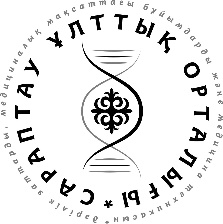 БЕКІТЕМІН / УТВЕРЖДАЮБасқарма Торағасы / Председатель Правления_____________ А. Нуртаев «____» ____________ 20__СЫБАЙЛАС ЖЕМҚОРЛЫҚҚА ҚАРСЫ СТАНДАРТТЫҢ ЖОБАСЫ / ПРОЕКТ АНТИКОРРУПЦИОННОГО СТАНДАРТАРАЗДЕЛ 1. ОБЩИЕ ПОЛОЖЕНИЯНастоящий антикоррупционный стандарт разработан в соответствии со статьей 10 Закона Республики Казахстан «О противодействии коррупции», Методическими рекомендациями по разработке антикоррупционных стандартов, утвержденными Агентством по делам государственной службы Республики Казахстан и противодействия коррупции и представляет собой систему запретов, ограничений и дозволений во всех сферах деятельности Республиканского государственного предприятия на праве хозяйственного ведения «Национальный центр экспертизы лекарственных средств и медицинских изделий» Комитета контроля качества и безопасности товаров и услуг Министерства здравоохранения Республики Казахстан (далее – РГП на ПХВ «НЦЭЛС и МИ» ККК и БТУ МЗ РК).Настоящий антикоррупционный стандарт также разработан с учетом требований международного стандарта ISO 37001:2016 «Система менеджмента противодействия коррупции».Разработчиком антикоррупционного стандарта является РГП на ПХВ «НЦЭЛС и МИ» ККК и БТУ МЗ РК.Целью антикоррупционного стандарта является недопущение коррупционных проявлений, повышение правовой грамотности и нулевой терпимости к проявлениям коррупции в деятельности РГП на ПХВ «НЦЭЛС и МИ» ККК и БТУ МЗ РК.Задачами антикоррупционного стандарта являются:формирование устойчивого антикоррупционного поведения у лиц, работающих в сфере обращения лекарственных средств и медицинских изделий (далее – ЛС и МИ);своевременное выявление коррупционных проявлений и предотвращение их негативных последствий;повышение эффективности деятельности РГП на ПХВ «НЦЭЛС и МИ» ККК и БТУ МЗ РК. Принципами антикоррупционного стандарта являются:законность;транспарентность;этичность;соблюдение прав и законных интересов заинтересованных сторон и их защита от коррупционных проявлений;Примечание. В тексте настоящего антикоррупционного стандарта под термином «заинтересованные стороны» подразумеваются: население Республики Казахстан (потребители ЛС и МИ), потребители (заявители) услуг РГП на ПХВ «НЦЭЛС и МИ» ККК и БТУ МЗ РК, работники РГП на ПХВ «НЦЭЛС и МИ» ККК и БТУ МЗ РК, курирующее министерство с подведомственными органами и организациями, другие государственные органы, национальные и наднациональные органы ЕАЭС, неправительственные организации (ассоциации), учебные заведения (по соответствующему направлению), Первичная организация Казахстанского отраслевого Профсоюза работников здравоохранения и другие официальные объединения работников.недопущение конфликта интересов.Применение и исполнение антикоррупционного стандарта: антикоррупционный стандарт применяется в деятельности РГП на ПХВ «НЦЭЛС и МИ» ККК и БТУ МЗ РК при осуществлении функций и реализации прав и законных интересов заинтересованных сторон;антикоррупционный стандарт обязателен для исполнения всеми работниками РГП на ПХВ «НЦЭЛС и МИ» ККК и БТУ МЗ РК;за применение и исполнение антикоррупционного стандарта персональную ответственность несут Председатель Правления, заместители Председателя Правления, директора Территориальных филиалов, руководители Представительств и иные работники РГП на ПХВ «НЦЭЛС и МИ» ККК и БТУ МЗ РК.РАЗДЕЛ 2. ПРАВИЛА ПОВЕДЕНИЯ (ДЕЙСТВИЯ) ЛИЦ, В СФЕРЕ ОБЩЕСТВЕННЫХ ОТНОШЕНИЙРаботники РГП на ПХВ «НЦЭЛС и МИ» ККК и БТУ МЗ РК при реализации прав и законных интересов заинтересованных сторон: не используют служебное положение при решении вопросов личного характера;при осуществлении своих служебных полномочий не принимают никакие материальные благи, услуги и иные привилегии, связанных с выполнением своих должностных обязанностей;обеспечивают соблюдение и защиту прав, свобод и законных интересов заинтересованных сторон в соответствии с законодательством Республики Казахстан;не допускают конфликта интересов, при их возникновении принимают меры по их устранению в соответствии с законодательством Республики Казахстан;при осуществлении своих функций стремятся своими действиями укреплять авторитет РГП на ПХВ «НЦЭЛС и МИ» ККК и БТУ МЗ РК, не допускать совершения действий, способных дискредитировать деятельность государственных органов и организаций в сфере обращения ЛС и МИ;осуществлять деятельность в пределах компетенции.При процедуре реализации прав заинтересованных сторон работники РГП на ПХВ «НЦЭЛС и МИ» ККК и БТУ МЗ РК не допускают: обращение жалобы во вред лицу, подавшему жалобу, или в интересах которого она была подана; направление обращения должностным лицам, действия которых обжалуются в обращении;разглашение без согласия заинтересованной стороны сведений об их частной жизни, личной и семейной тайне, включая персональные данные, разглашение сведений, доступ к которым ограничен в соответствии с законодательными актами Республики Казахстан (врачебная, нотариальная, адвокатская тайна, тайна переписки, телефонных переговоров, почтовых отправлений).Работники РГП на ПХВ «НЦЭЛС и МИ» ККК и БТУ МЗ РК при выполнении своих должностных обязанностей соблюдают деловую этику и правила официального поведения.РАЗДЕЛ 3. ОБЯЗАТЕЛЬСТВА ПРИ ПОДГОТОВКЕ И ПРИНЯТИИ УПРАВЛЕНЧЕСКИХ И ИНЫХ РЕШЕНИЙ В РАМКАХ СВОЕЙ КОМПЕТЕНЦИИРаботники РГП на ПХВ «НЦЭЛС и МИ» ККК и БТУ МЗ РК при подготовке и принятии управленческих и иных решений в рамках своей компетенции:письменно уведомляют непосредственного руководителя либо руководителя РГП на ПХВ «НЦЭЛС и МИ» ККК и БТУ МЗ РК (Территориального филиала) в случае возникновения конфликта интересов или о возможности его возникновения, как только ему станет об этом известно, личной заинтересованности при исполнении служебных обязанностей, о склонении к коррупционному поведению и получению подарков (лично выгоды или выгоды для третьих лиц);не склоняют и не поощряют других лиц к совершению коррупционных правонарушений;незамедлительно докладывают руководителю РГП на ПХВ «НЦЭЛС и МИ» ККК и БТУ МЗ РК (Территориального филиала) о ставших им известными фактах коррупционных правонарушений; незамедлительно в письменной форме сообщают непосредственному руководителю о сомнениях в правомерности полученного для исполнения распоряжения (поручения, задания);принимают меры по урегулированию конфликта интересов, возникшего у подчиненного работника в ходе выполнения им своих служебных обязанностей;не руководствуются личными и корыстными интересами при исполнении должностных обязанностей;не использует служебную и иную информацию, не подлежащую распространению, в целях получения или извлечения имущественных и неимущественных благ и преимуществ для себя или третьих лиц;отказываются от назначения на должность, если она связана с непосредственной подчиненностью или подконтрольностью лиц, состоящих в родственных отношениях, супругов и свойственников;Примечание 1. В тексте настоящего антикоррупционного стандарта под термином «близкие родственники» понимаются: родители (родитель), дети, усыновители (удочерители), усыновленные (удочеренные), полнородные и неполнородные братья и сестры, дедушка, бабушка, внуки.Примечание 2. В тексте настоящего антикоррупционного стандарта под термином «свойственники» понимаются: братья, сестры, родители и дети супруга (супруги).проявляют активность в противодействии коррупции, раскрытии коррупционных правонарушений;информируют вышестоящее руководство, если непосредственный руководитель сам вовлечен в конфликт интересов;поддерживают и требуют от коллег соблюдения высокой правовой и антикоррупционной культуры;на постоянной основе принимают меры по устранению причин и условий возможного возникновения конфликта интересов, коррупционных правонарушений и их последствий;воздерживаются от представления или лоббирования интересов третьих лиц, а равно совершения действий от их имени;воздерживаются от оказания содействия кому-либо в осуществлении предпринимательской и иной деятельности, связанной с извлечением доходов.РАЗДЕЛ 4. ПРИ ОКАЗАНИИ ГОСУДАРСТВЕННЫХ УСЛУГ РГП НА ПХВ «НЦЭЛС И МИ» ККК И БТУ МЗ РК РЕКОМЕНДУЕТСЯ:На постоянной основе принимать меры по повышению качества оказания государственных услуг.Не допускать факты волокиты при рассмотрении заявлений и иных документов от заявителей по вопросам получения государственных услуг.Не вступать во внеслужебные отношения с заявителями на получение государственных услуг.Незамедлительно докладывать руководству при склонении к совершению коррупционного правонарушения.Минимизировать непосредственный контакт с заявителем на получение государственных услуг.Не требовать и не запрашивать предоставления дополнительных документов, не входящих в утвержденный перечень для оказания государственной услуги, если иное не определено законодательством Республики Казахстан для объективного рассмотрения материалов по государственной услуге.Своевременно вносить в информационные системы (при их наличии) сведений о принятых к рассмотрению заявлениях об оказании государственных услуг, а также о статусе их рассмотрения.РАЗДЕЛ 5. ПРИ ОСУЩЕСТВЛЕНИИ ЗАКУПОК (В ТОМ ЧИСЛЕ ГОСУДАРСТВЕННЫХ ЗАКУПОК), СВЯЗАННЫХ С ПРИОБРЕТЕНИЕМ ТОВАРОВ, РАБОТ, УСЛУГ ОТВЕТСТВЕННЫМ ЛИЦАМ РГП НА ПХВ «НЦЭЛС И МИ» ККК И БТУ МЗ РК:Эффективно расходовать денежные средства, используемые для государственных закупок, а также закупок товаров и услуг для осуществления экспертизы при государственной регистрации ЛС, МИ и оценке их безопасности и качества. Предоставлять потенциальным поставщикам равные возможности для участия в процедуре проведения государственных закупок, а также закупок товаров и услуг для осуществления экспертизы при государственной регистрации ЛС, МИ и оценке их безопасности и качества, кроме случаев, предусмотренных законодательством Республики Казахстан.Соблюдать принцип добросовестной конкуренции среди потенциальных поставщиков.Соблюдать открытость и прозрачность процесса государственных закупок, а также закупок товаров и услуг для осуществления экспертизы при государственной регистрации ЛС, МИ и оценке их безопасности и качества. Не допускать коррупционных проявлений.Не допускать конфликта интересов в проводимых закупках.РАЗДЕЛ 6. ПРИ ПОДБОРЕ И РАССТАНОВКЕ КАДРОВ РГП НА ПХВ «НЦЭЛС И МИ» ККК И БТУ МЗ РК:Руководствоваться принципом меритократии при назначении на должность руководителей структурных подразделений.Соблюдать требования законодательства при подборе и расстановке кадров.При приеме на работу разъяснять основные обязанности, запреты и ограничения, налагаемые на работников при осуществлении своих должностных обязанностей.Не допускать необоснованной передачи сведений о персональных данных третьим лицам.Объективно и всесторонне проводить служебные расследования в отношении работников РГП на ПХВ «НЦЭЛС и МИ» ККК и БТУ МЗ РК.Не требовать и не обращаться к работникам,  назначаемым на должности с просьбой об оказании каких-либо услуг личного характера.РАЗДЕЛ 7. ПРИ ИНЫХ ОБЩЕСТВЕННО ЗНАЧИМЫХ ОТНОШЕНИЯХ РАБОТНИКАМ РГП НА ПХВ «НЦЭЛС И МИ» ККК И БТУ МЗ РК: Не принуждать подчиненных к совершению коррупционных правонарушений. Не допускать и пресекать факты нарушения норм антикоррупционного законодательства со стороны подчиненных и других лиц. Принимать исчерпывающие меры по предупреждению коррупции.Устранять причины и условия, способствующие совершению коррупционных правонарушений, в том числе с подчиненными.РАЗДЕЛ 7. ОТВЕТСТВЕННОСТЬ И КОНТРОЛЬ НАД СОБЛЮДЕНИЕМ АНТИКОРРУПЦИОННОГО СТАНДАРТА За нарушение законодательства о противодействии коррупции и внутренних нормативных документов работники РГП на ПХВ «НЦЭЛС и МИ» ККК и БТУ МЗ РК привлекаются к ответственности, установленной законодательством Республики Казахстан.За нарушение настоящего антикоррупционного стандарта работники РГП на ПХВ «НЦЭЛС и МИ» ККК и БТУ МЗ РК несут дисциплинарную, административную, в отдельных случаях, предусмотренных законодательством Республики Казахстан, уголовную ответственность.Контроль над соблюдением антикоррупционного стандарта возлагается на Председателя Правления, заместителей Председателя Правления, директоров Территориальных филиалов, руководители Представительств, а также на руководителей структурных подразделений РГП на ПХВ «НЦЭЛС и МИ» ККК и БТУ МЗ РК (в том числе Территориальных филиалов и Представительств).